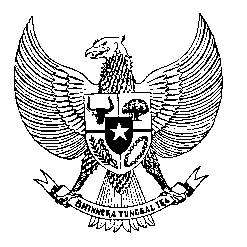 Permanent Missionof the Republic of Indonesia to the UN, WTO,and Other International Organizationsin GenevaSTATEMENT BY THE DELEGATION OF THE REPUBLIC OF INDONESIAAT THE 43rd SESSION OF THE UPR WORKING GROUPCONSIDERATION OF THE UPR REPORT OF BOTSWANA3 May 2023Mr. PresidentIndonesia thanks Botswana for its report. We welcome measures taken by Botswana to improve human rights on the ground, including to curb gender-based violence and HIV prevalence. In the constructive spirit, Indonesia recommends the following:Expedite the operationalization of the Office of Ombudsman with the human rights mandate, in accordance with the Paris Principles;Strengthen the implementation of legal and institutional frameworks in responding to gender-based violence, discrimination and inequalities; Ensure increased participation of vulnerable groups, especially women, youth and persons with disabilities, in the economic empowerment programs.Finally, we wish Botswana a successful review.Thank you.Word Count: 102 wordsMax. Speaking Time: 65 seconds. 